S910U平板（8寸）产品规格书S910U平板（8寸）产品规格书S910U平板（8寸）产品规格书ID效果图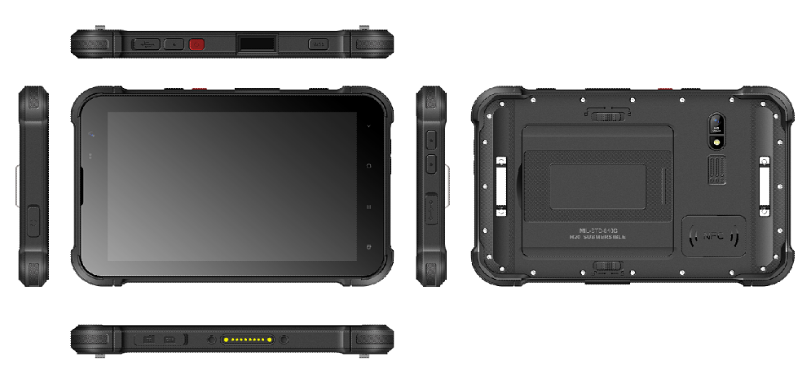 物理参数物理参数备注整机尺寸225*146*21(MM)整机重量750g (约)实际重量与所选配置模块相关颜色黑色主芯片MTK6765V,12nm制程，8核处理器，2.3GRAM+ROM4G+64G或者6G+128G扩展内存最大支持512G TF卡显示屏8英寸，IPS   800*1280可选FHD(1280*1960）、阳光可视高亮屏(1000流明)触控屏G+F+F,多点触控（5点）电池容量标配8000mAh可拆卸接口type_c(支持20W快充),  DC充电接口（5V），3.5耳机接口，侧充电接口支持OTG，高清HDMI接口预留键盘7个按键（开机键、PTT、扫码键、音量键+  -  、客户自定义键1，2）传感器3D加速度计传感器电子指南针传感器距离传感器传感器光感传感器前摄像头5,0M可选8.0M后摄像头13.0M可选20M闪光灯真闪光灯喇叭2030喇叭听筒1206防水听筒 开发使用环境  开发使用环境 操作系统Android 12.0工作温度零下10度至50度储存温度零下40度至70度环境湿度5%RH-95%RH(无凝结)跌落规格6面均能承受多次1.5米跌落过810G测试认证滚动测试1000次0.5米无差别滚动测试防护等级IP67过IP67认证静电放电空气放电+-12KV ,接触放电+- 6KV数据通讯数据通讯网络频段GSM(B2/3/5/8)+WCDMA(B1/2/4/5/8)+TDSCDMA(B34/39)+FDD(B1/2/3/4/5/7/8/12/13/17/18/19/20/25/26/28A/28B)+TDD(B34/38/39/40/41)WLAN2.4G/5G双频，支持(802.11 a/b/g/n,   802.11n/ac)蓝牙BT5.0定位GPS，北斗, GLONASS配置模块配置模块NFC前置NFC, 使用NXP 557芯片,13.56MHZRFID高频不支持识别指纹费恩格尔964 芯片扫描头斑马4710扫描头可选霍尼韦尔5703、新大陆CM30工业指纹（FBI）不支持工业指纹不支持数字对讲2W DMR，工作频率：400-470MHZ, 高接受灵敏度-120db可选预留窗口红外不支持VESA支持座充支持充电PSAM支持ISO7816标准